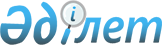 Қазақстан Республикасының кейбір заңнамалық актілеріне әлеуметтік қамсыздандыру мәселелері бойынша өзгерістер мен толықтырулар енгізу туралыҚазақстан Республикасының Заңы 2020 жылғы 6 мамырдағы № 323-VІ ҚРЗ.
      1-бап. Қазақстан Республикасының мына заңнамалық актілеріне өзгерістер мен толықтырулар енгізілсін:
      1. 2008 жылғы 4 желтоқсандағы Қазақстан Республикасының Бюджет кодексіне (Қазақстан Республикасы Парламентінің Жаршысы, 2008 ж., № 21, 93-құжат; 2009 ж., № 23, 112-құжат; № 24, 129-құжат; 2010 ж., № 5, 23-құжат; № 7, 29, 32-құжаттар; № 15, 71-құжат; № 24, 146, 149, 150-құжаттар; 2011 ж., № 2, 21, 25-құжаттар; № 4, 37-құжат; № 6, 50-құжат; № 7, 54-құжат; № 11, 102-құжат; № 13, 115-құжат; № 15, 125-құжат; № 16, 129-құжат; № 20, 151-құжат; № 24, 196-құжат; 2012 ж., № 1, 5-құжат; № 2, 16-құжат; № 3, 21-құжат; № 4, 30, 32-құжаттар; № 5, 36, 41-құжаттар; № 8, 64-құжат; № 13, 91-құжат; № 14, 94-құжат; № 18-19, 119-құжат; № 23-24, 125-құжат; 2013 ж., № 2, 13-құжат; № 5-6, 30-құжат; № 8, 50-құжат; № 9, 51-құжат; № 10-11, 56-құжат; № 13, 63-құжат; № 14, 72-құжат; № 15, 81, 82-құжаттар; № 16, 83-құжат; № 20, 113-құжат; № 21-22, 114-құжат; 2014 ж., № 1, 6-құжат; № 2, 10, 12-құжаттар; № 4-5, 24-құжат; № 7, 37-құжат; № 8, 44-құжат; № 11, 63, 69-құжаттар; № 12, 82-құжат; № 14, 84, 86-құжаттар; № 16, 90-құжат; № 19-І, 19-ІІ, 96-құжат; № 21, 122-құжат; № 22, 128, 131-құжаттар; № 23, 143-құжат; 2015 ж., № 2, 3-құжат; № 11, 57-құжат; № 14, 72-құжат; № 15, 78-құжат; № 19-І, 100-құжат; № 19-ІІ, 106-құжат; № 20-ІV, 113-құжат; № 20-VІІ, 117-құжат; № 21-І, 121, 124-құжаттар; № 21-ІІ, 130, 132-құжаттар; № 22-І, 140, 143-құжаттар; № 22-ІІ, 144-құжат; № 22-V, 156-құжат; № 22-VІ, 159-құжат; № 23-ІІ, 172-құжат; 2016 ж., № 7-ІІ, 53-құжат; № 8-І, 62-құжат; № 12, 87-құжат; № 22, 116-құжат; № 23, 119-құжат; № 24, 126-құжат; 2017 ж., № 4, 7-құжат; № 6, 11-құжат; № 9, 18-құжат; № 10, 23-құжат; № 13, 45-құжат; № 14, 51-құжат; № 15, 55-құжат; № 20, 96-құжат; № 22-ІІІ, 109-құжат; № 23-ІІІ, 111-құжат; № 23-V, 113-құжат; № 24, 115-құжат; 2018 ж., № 1, 2-құжат; № 7-8, 22-құжат; № 9, 31-құжат; № 10, 32-құжат; № 12, 39-құжат; № 14, 42-құжат; № 15, 47, 50-құжаттар; № 16, 55-құжат; № 19, 62-құжат; № 22, 82, 83-құжаттар; № 24, 93-құжат; 2019 ж., № 1, 4-құжат; № 5-6, 27-құжат; № 7, 37, 39-құжаттар; № 8, 45-құжат; № 15-16, 67-құжат; № 19-20, 86-құжат; № 23, 99, 106-құжаттар; № 24-I, 118, 119-құжаттар):
      53-баптың 1-тармағы 6) тармақшасының алтыншы абзацындағы "қатысушылары мен мүгедектерін" деген сөздер "ардагерлерін" деген сөзбен ауыстырылсын.
      2. 2015 жылғы 31 қазандағы Қазақстан Республикасының Азаматтық процестік кодексіне (Қазақстан Республикасы Парламентiнiң Жаршысы, 2015 ж., № 20-V, 20-VІ, 114-құжат; 2016 ж., № 7-ІІ, 55-құжат; № 12, 87-құжат; 2017 ж., № 1-2, 3-құжат; № 4, 7-құжат; № 8, 16-құжат; № 16, 56-құжат; № 21, 98-құжат; 2018 ж., № 10, 32-құжат; № 13, 41-құжат; № 14, 44-құжат; № 16, 53-құжат; № 24, 93-құжат; 2019 ж., № 2, 6-құжат; № 7, 36, 37-құжаттар; № 15-16, 67-құжат; № 23, 103-құжат; № 24-I, 118, 119-құжаттар):
      112-баптың бірінші бөлігінің 3) тармақшасындағы "соларға теңестірілген адамдар," деген сөздер "жеңілдіктер бойынша Ұлы Отан соғысының қатысушыларына теңестірілген адамдар, сондай-ақ басқа мемлекеттердің аумағындағы ұрыс қимылдарының ардагерлері," деген сөздермен ауыстырылсын.
      3. "Қазақстан Республикасындағы банктер және банк қызметi туралы" 1995 жылғы 31 тамыздағы Қазақстан Республикасының Заңына (Қазақстан Республикасы Жоғарғы Кеңесінің Жаршысы, 1995 ж., № 15-16, 106-құжат; Қазақстан Республикасы Парламентiнiң Жаршысы, 1996 ж., № 2, 184-құжат; № 15, 281-құжат; № 19, 370-құжат; 1997 ж., № 5, 58-құжат; № 13-14, 205-құжат; № 22, 333-құжат; 1998 ж., № 11-12, 176-құжат; № 17-18, 224-құжат; 1999 ж., № 20, 727-құжат; 2000 ж., № 3-4, 66-құжат; № 22, 408-құжат; 2001 ж., № 8, 52-құжат; № 9, 86-құжат; 2002 ж., № 17, 155-құжат; 2003 ж., № 5, 31-құжат; № 10, 51-құжат; № 11, 56, 67-құжаттар; № 15, 138, 139-құжаттар; 2004 ж., № 11-12, 66-құжат; № 15, 86-құжат; № 16, 91-құжат; № 23, 140-құжат; 2005 ж., № 7-8, 24-құжат; № 14, 55, 58-құжаттар; № 23, 104-құжат; 2006 ж., № 3, 22-құжат; № 4, 24-құжат; № 8, 45-құжат; № 11, 55-құжат; № 16, 99-құжат; 2007 ж., № 2, 18-құжат; № 4, 28, 33-құжаттар; 2008 ж., № 17-18, 72-құжат; № 20, 88-құжат; № 23, 114-құжат; 2009 ж., № 2-3, 16, 18, 21-құжаттар; № 17, 81-құжат; № 19, 88-құжат; № 24, 134-құжат; 2010 ж., № 5, 23-құжат; № 7, 28-құжат; № 17-18, 111-құжат; 2011 ж., № 3, 32-құжат; № 5, 43-құжат; № 6, 50-құжат; № 12, 111-құжат; № 13, 116-құжат; № 14, 117-құжат; № 24, 196-құжат; 2012 ж., № 2, 15-құжат; № 8, 64-құжат; № 10, 77-құжат; № 13, 91-құжат; № 20, 121-құжат; № 21-22, 124-құжат; № 23-24, 125-құжат; 2013 ж., № 10-11, 56-құжат; № 15, 76-құжат; 2014 ж., № 1, 9-құжат; № 4-5, 24-құжат; № 6, 27-құжат; № 10, 52-құжат; № 11, 61-құжат; № 12, 82-құжат; № 19-І, 19-II, 94, 96-құжаттар; № 21, 122-құжат; № 22, 131-құжат; № 23, 143-құжат; 2015 ж., № 8, 45-құжат; № 13, 68-құжат; № 15, 78-құжат; № 16, 79-құжат; № 20-IV, 113-құжат; № 20-VII, 115-құжат; № 21-II, 130-құжат; № 21-III, 137-құжат; № 22-І, 140, 143-құжаттар; № 22-III, 149-құжат; № 22-V, 156-құжат; № 22-VI, 159-құжат; 2016 ж., № 6, 45-құжат; № 7-II, 55-құжат; № 8-І, 65-құжат; № 12, 87-құжат; № 22, 116-құжат; № 24, 126-құжат; 2017 ж., № 4, 7-құжат; № 9, 21-құжат; № 13, 45-құжат; № 21, 98-құжат; № 22-III, 109-құжат; № 23-III, 111-құжат; № 24, 115-құжат; 2018 ж., № 10, 32-құжат; № 13, 41-құжат; № 14, 44-құжат; № 15, 47-құжат; 2019 ж., № 2, 6-құжат; № 7, 37-құжат; № 15-16, 67-құжат; № 21-22, 90-құжат; № 23, 103-құжат; № 24-I, 119-құжат):
      74-2-баптың 3-тармағының 5) тармақшасындағы "және оған теңестірілген адамдардың ұйымдарымен" деген сөздер ", жеңілдіктер бойынша Ұлы Отан соғысының ардагерлеріне теңестірілген ардагерлердің ұйымдарымен және басқа мемлекеттердің аумағындағы ұрыс қимылдары ардагерлерінің ұйымдарымен" деген сөздермен ауыстырылсын.
      4. "Авторлық құқық және сабақтас құқықтар туралы" 1996 жылғы 10 маусымдағы Қазақстан Республикасының Заңына (Қазақстан Республикасы Парламентінің Жаршысы, 1996 ж., № 8-9, 237-құжат; 2004 ж., № 17, 100-құжат; 2005 ж., № 21-22, 87-құжат; 2007 ж., № 20, 152-құжат; 2009 ж., № 15-16, 75-құжат; 2012 ж., № 2, 13-құжат; № 3, 25-құжат; № 15, 97-құжат; № 21-22, 124-құжат; 2014 ж., № 19-I, 19-II, 96-құжат; 2015 ж., № 7, 34-құжат; № 20-VII, 115-құжат; № 22-V, 156-құжат; 2018 ж., № 10, 32-құжат; № 11, 37-құжат):
      9-2-баптың 2-тармағы бірінші бөлігінің екінші абзацындағы "мен оларға теңестірілген адамдарға" деген сөздер ", жеңілдіктер бойынша Ұлы Отан соғысының қатысушыларына теңестірілген адамдарға және басқа мемлекеттердің аумағындағы ұрыс қимылдарының ардагерлеріне" деген сөздермен ауыстырылсын.
      5. "Тұрғын үй қатынастары туралы" 1997 жылғы 16 сәуірдегі Қазақстан Республикасының Заңына (Қазақстан Республикасы Парламентінің Жаршысы, 1997 ж., № 8, 84-құжат; 1999 ж., № 13, 431-құжат; № 23, 921-құжат; 2001 ж., № 15-16, 228-құжат; 2002 ж., № 6, 71-құжат; 2003 ж., № 11, 67-құжат; 2004 ж., № 14, 82-құжат; № 17, 101-құжат; № 23, 142-құжат; 2006 ж., № 16, 103-құжат; 2007 ж., № 9, 67-құжат; № 10, 69-құжат; № 15, 106, 108-құжаттар; № 18, 143-құжат; 2009 ж., № 11-12, 54-құжат; № 18, 84-құжат; № 24, 122-құжат; 2010 ж., № 5, 23-құжат; № 10, 52-құжат; 2011 ж., № 1, 2, 3-құжаттар; № 5, 43-құжат; № 6, 50-құжат; № 10, 86-құжат; № 11, 102-құжат; № 16, 128, 129-құжаттар; 2012 ж., № 1, 5-құжат; № 3, 21-құжат; № 4, 32-құжат; № 5, 41-құжат; № 15, 97-құжат; № 21-22, 124-құжат; 2013 ж., № 9, 51-құжат; № 14, 72, 75-құжаттар; № 15, 77-құжат; 2014 ж., № 1, 4-құжат; № 14, 84, 86-құжаттар; № 16, 90-құжат; № 19-I, 19-II, 96-құжат; № 23, 143-құжат; № 24, 144-құжат; 2015 ж., № 1, 2-құжат; № 20-IV, 113-құжат; № 22-V, 154, 158-құжаттар; № 23-II, 170-құжат; 2016 ж., № 8-I, 65-құжат; № 12, 87-құжат; № 23, 118-құжат; 2017 ж., № 8, 16-құжат; № 11, 29-құжат; № 21, 98-құжат; 2018 ж., № 10, 32-құжат; № 16, 56-құжат; № 24, 93-құжат; 2019 ж., № 7, 39-құжат; № 9-10, 52-құжат; № 21-22, 90-құжат; № 23, 103-құжат; № 24-I, 119-құжат; № 24-II, 122-құжат):
      1) 13-баптың 8-тармағының 1) тармақшасындағы "мүгедектері мен қатысушылары" және "мүгедегі немесе қатысушысы" деген сөздер тиісінше "ардагерлері" және "ардагері" деген сөздермен ауыстырылсын;
      2) 67-баптың 1-тармағы екінші бөлігінің 1) тармақшасындағы "мүгедектері мен қатысушыларына" деген сөздер "ардагерлеріне" деген сөзбен ауыстырылсын;
      3) 68-бапта:
      1) тармақшадағы "мүгедектері мен қатысушылары" деген сөздер "ардагерлері" деген сөзбен ауыстырылсын;
      1-1) тармақша мынадай редакцияда жазылсын:
      "1-1) жеңілдіктер бойынша Ұлы Отан соғысының ардагерлеріне теңестірілген ардагерлер;";
      мынадай мазмұндағы 1-2) тармақшамен толықтырылсын:
      "1-2) басқа мемлекеттердің аумағындағы ұрыс қимылдарының ардагерлері;";
      4) 74-баптағы "мүгедектері мен қатысушылары", "мүгедектері мен қатысушыларын" және "мүгедектері мен қатысушыларының" деген сөздер тиісінше "ардагерлері", "ардагерлерін" және "ардагерлерінің" деген сөздермен ауыстырылсын;
      5) 118-баптың 1-тармағы бірінші бөлігінің 1) тармақшасы мынадай редакцияда жазылсын:
      "1) Ұлы Отан соғысының ардагерлеріне және жеңілдіктер бойынша Ұлы Отан соғысының ардагерлеріне теңестірілген ардагерлерге, сондай-ақ "Ардагерлер туралы" Қазақстан Республикасының Заңы 5-бабының 1), 2), 3), 4) және 5) тармақшаларында санамаланған, басқа мемлекеттердің аумағындағы ұрыс қимылдарының ардагерлеріне;";
      6) 120-бапта:
      2) тармақша мынадай редакцияда жазылсын:
      "2) Ұлы Отан соғысының қатысушыларын, сондай-ақ жеңілдіктер бойынша Ұлы Отан соғысының қатысушыларына теңестірілген адамдарды;";
      мынадай мазмұндағы 2-1) тармақшамен толықтырылсын:
      "2-1) "Ардагерлер туралы" Қазақстан Республикасының Заңы 5-бабының 1), 2), 3), 4) және 5) тармақшаларында санамаланған, басқа мемлекеттердің аумағындағы ұрыс қимылдарының ардагерлерін;".
      6. "Қазақстан Республикасындағы арнаулы мемлекеттік жәрдемақы туралы" 1999 жылғы 5 сәуірдегі Қазақстан Республикасының Заңына (Қазақстан Республикасы Парламентінің Жаршысы, 1999 ж., № 8, 238-құжат; № 23, 925-құжат; 2000 ж., № 23, 411-құжат; 2001 ж., № 2, 14-құжат; 2002 ж., № 6, 71-құжат; 2004 ж., № 24, 157-құжат; 2005 ж., № 23, 98-құжат; 2006 ж., № 12, 69-құжат; 2007 ж., № 20, 152-құжат; 2009 ж., № 23, 111-құжат; 2012 ж., № 4, 32-құжат; № 8, 64-құжат; 2014 ж., № 6, 28-құжат; № 19-І, 19-ІІ, 96-құжат; 2015 ж., № 6, 27-құжат; № 19-ІІ, 106-құжат; № 22-ІІ, 145-құжат; 2016 ж., № 7-І, 49-құжат; 2018 ж., № 14, 42-құжат; № 22, 83-құжат; 2019 ж., № 21-22, 90-құжат; № 23, 106-құжат):
      1) 4-бапта:
      1) және 1-1) тармақшалар мынадай редакцияда жазылсын:
      "1) Ұлы Отан соғысының ардагерлері;
      1-1) басқа мемлекеттердің аумағындағы ұрыс қимылдарының ардагерлері;";
      мынадай мазмұндағы 1-2) және 1-3) тармақшалармен толықтырылсын:
      "1-2) мәртебесі "Ардагерлер туралы" Қазақстан Республикасының Заңы 6-бабының 1) тармақшасында айқындалған, жеңілдіктер бойынша Ұлы Отан соғысының қатысушыларына теңестірілген адамдар;
      1-3) мәртебесі "Ардагерлер туралы" Қазақстан Республикасының Заңы 6-бабының 2) тармақшасында айқындалған, жеңілдіктер бойынша Ұлы Отан соғысының мүгедектеріне теңестірілген адамдар;";
      4) тармақша мынадай редакцияда жазылсын:
      "4) Ұлы Отан соғысының қайтыс болған мүгедегінiң немесе жеңілдіктер бойынша Ұлы Отан соғысының мүгедектеріне теңестiрiлген адамның екiншi рет некеге тұрмаған зайыбы (жұбайы), сондай-ақ жалпы ауруға шалдығу, жұмыста мертігу және басқа да себептер (құқыққа қайшы келетiндердi қоспағанда) салдарынан мүгедек деп танылған, Ұлы Отан соғысының қайтыс болған қатысушысының, партизанның, астыртын әрекет етушiнің, "Ленинградты қорғағаны үшiн" медалiмен немесе "Қоршаудағы Ленинград тұрғыны" белгiсiмен наградталған азаматтың екінші рет некеге тұрмаған зайыбы (жұбайы);";
      7) тармақшадағы "Қазақстан Республикасында мүгедектігі бойынша, асыраушысынан айырылу жағдайы бойынша және жасына байланысты берілетін мемлекеттік әлеуметтік жәрдемақылар туралы" деген сөздер "Қазақстан Республикасында мүгедектiгi бойынша және асыраушысынан айырылу жағдайы бойынша берiлетiн мемлекеттiк әлеуметтiк жәрдемақылар туралы" деген сөздермен ауыстырылсын;
      2) 7-баптың үшінші бөлігінде:
      1) және 2) тармақшалар мынадай редакцияда жазылсын:
      "1) Ұлы Отан соғысының ардагерлеріне – 16,0 айлық есептік көрсеткіш;
      2) "Ардагерлер туралы" Қазақстан Республикасының Заңы 5-бабының 1), 2), 3), 4) және 5) тармақшаларында санамаланған, басқа мемлекеттердің аумағындағы ұрыс қимылдарының ардагерлеріне – 6,19 айлық есептік көрсеткіш;";
      мынадай мазмұндағы 2-1) тармақшамен толықтырылсын:
      "2-1) "Ардагерлер туралы" Қазақстан Республикасының Заңы 5-бабының 6), 7) және 8) тармақшаларында санамаланған, басқа мемлекеттердің аумағындағы ұрыс қимылдарының ардагерлеріне – 4,8 айлық есептік көрсеткіш;";
      3) және 4) тармақшалардағы "мен кепілдіктер" деген сөздер алып тасталсын;
      7) және 9) тармақшалар мынадай редакцияда жазылсын:
      "7) Ұлы Отан соғысының қайтыс болған мүгедегінiң немесе жеңілдіктер бойынша Ұлы Отан соғысының мүгедектеріне теңестiрiлген адамның екiншi рет некеге тұрмаған зайыбы (жұбайы), сондай-ақ жалпы ауруға шалдығу, жұмыста мертігу және басқа да себептер (құқыққа қайшы келетiндердi қоспағанда) салдарынан мүгедек деп танылған, Ұлы Отан соғысының қайтыс болған қатысушысының, партизанның, астыртын әрекет етушiнің, "Ленинградты қорғағаны үшiн" медалiмен немесе "Қоршаудағы Ленинград тұрғыны" белгiсiмен наградталған азаматтың екінші рет некеге тұрмаған зайыбы (жұбайы) – 2,56 айлық есептік көрсеткіш;";
      "9) Социалистік Еңбек Ерлеріне, үш дәрежелі Еңбек Даңқы ордендерінің иегерлеріне, "Қазақстанның Еңбек Ері" атағына ие болған адамдарға – 138,63 айлық есептік көрсеткіш;";
      10) және 10-2) тармақшалар алып тасталсын;
      12) тармақша мынадай редакцияда жазылсын:
      "12) 1988 – 1989 жылдары Чернобыль атом электр станциясындағы апаттың зардаптарын жоюға қатысушылар қатарындағы, қоныс аудару күні құрсақта болған балаларды қоса алғанда, оқшаулау және көшіру аймақтарынан Қазақстан Республикасына қоныс аударылған (өз еркімен кеткен) адамдарға – 4,8 айлық есептік көрсеткіш;";
      13) және 14) тармақшалардағы "Қазақстан Республикасында мүгедектігі бойынша, асыраушысынан айырылу жағдайы бойынша және жасына байланысты берілетін мемлекеттік әлеуметтік жәрдемақылар туралы" деген сөздер "Қазақстан Республикасында мүгедектiгi бойынша және асыраушысынан айырылу жағдайы бойынша берiлетiн мемлекеттiк әлеуметтiк жәрдемақылар туралы" деген сөздермен ауыстырылсын;
      7. "Көлік құралдары иелерінің азаматтық-құқықтық жауапкершілігін міндетті сақтандыру туралы" 2003 жылғы 1 шілдедегі Қазақстан Республикасының Заңына (Қазақстан Республикасы Парламентінің Жаршысы, 2003 ж., № 14, 104-құжат; 2006 ж., № 3, 22-құжат; № 4, 25-құжат; 2007 ж., № 8, 52-құжат; 2008 ж., № 6-7, 27-құжат; 2009 ж., № 17, 81-құжат; № 24, 134-құжат; 2010 ж., № 1-2, 1-құжат; № 15, 71-құжат; № 17-18, 112-құжат; 2011 ж., № 2, 25-құжат; 2012 ж., № 13, 91-құжат; № 21-22, 124-құжат; 2014 ж., № 8, 44-құжат; № 10, 52-құжат; № 14, 84-құжат; № 21, 122-құжат; № 23, 143-құжат; 2015 ж., № 8, 45-құжат; № 22-VI, 159-құжат; 2016 ж., № 8-I, 65-құжат; 2017 ж., № 23-III, 111-құжат; 2018 ж., № 1, 4-құжат; № 10, 32-құжат; № 13, 41-құжат; № 24, 93-құжат; 2019 ж., № 7, 37-құжат; № 15-16, 67-құжат; № 21-22, 90-құжат; № 24-I, 119-құжат):
      20-баптың 1-тармағының бірінші бөлігіндегі "оларға теңестiрiлген адамдар" деген сөздер "жеңілдіктер бойынша Ұлы Отан соғысының қатысушыларына теңестірілген адамдар, басқа мемлекеттердiң аумағындағы ұрыс қимылдарының ардагерлері" деген сөздермен ауыстырылсын.
      8. "Автомобиль көлігі туралы" 2003 жылғы 4 шілдедегі Қазақстан Республикасының Заңына (Қазақстан Республикасы Парламентінің Жаршысы, 2003 ж., № 15, 134-құжат; 2004 ж., № 23, 142-құжат; 2005 ж., № 7-8, 19-құжат; 2006 ж., № 3, 22-құжат; № 24, 148-құжат; 2007 ж., № 2, 18-құжат; № 16, 129-құжат; 2008 ж., № 23, 114-құжат; 2009 ж., № 18, 84-құжат; 2010 ж., № 1-2, 1-құжат; № 5, 23-құжат; № 15, 71-құжат; № 24, 146-құжат; 2011 ж., № 1, 2, 3-құжаттар; № 11, 102-құжат; № 12, 111-құжат; 2012 ж., № 15, 97-құжат; 2013 ж., № 9, 51-құжат; № 14, 72, 75-құжаттар; № 16, 83-құжат; 2014 ж., № 1, 4-құжат; № 8, 44-құжат; № 10, 52-құжат; № 14, 87-құжат; № 19-І, 19-ІІ, 96-құжат; № 21, 122-құжат; № 23, 143-құжат; 2015 ж., № 9, 46-құжат; № 19-І, 100, 101-құжаттар; № 20-IV, 113-құжат; № 23-II, 170-құжат; 2016 ж., № 6, 45-құжат; № 8-I, 65-құжат; 2017 ж., № 9, 17-құжат; № 23-ІІІ, 111-құжат; 2018 ж., № 10, 32-құжат; № 19, 62-құжат; № 24, 93-құжат; 2019 ж., № 8, 45-құжат; № 21-22, 91-құжат):
      27-баптың 1-тармағы 3) тармақшасының екінші бөлігі мынадай редакцияда жазылсын:
      "Аталған артықшылықты Ұлы Отан соғысының ардагерлері, жеңілдіктер бойынша Ұлы Отан соғысының ардагерлеріне теңестiрiлген ардагерлер және басқа мемлекеттердiң аумағындағы ұрыс қимылдарының ардагерлері пайдаланады.".
      9. "Білім туралы" 2007 жылғы 27 шілдедегі Қазақстан Республикасының Заңына (Қазақстан Республикасы Парламентінің Жаршысы, 2007 ж., № 20, 151-құжат; 2008 ж., № 23, 124-құжат; 2009 ж., № 18, 84-құжат; 2010 ж., № 5, 23-құжат; № 24, 149-құжат; 2011 ж., № 1, 2-құжат; № 2, 21-құжат; № 5, 43-құжат; № 11, 102-құжат; № 12, 111-құжат; № 16, 128-құжат; № 18, 142-құжат; 2012 ж., № 2, 11-құжат; № 4, 32-құжат; № 15, 97-құжат; 2013 ж., № 2, 7-құжат; № 7, 34-құжат; № 9, 51-құжат; № 14, 72, 75-құжаттар; № 15, 81-құжат; 2014 ж., № 1, 4, 6-құжаттар; № 3, 21-құжат; № 10, 52-құжат; № 14, 84-құжат; № 19-I, 19-II, 96-құжат; № 23, 143-құжат; 2015 ж., № 2, 3-құжат; № 10, 50-құжат; № 14, 72-құжат; № 20-IV, 113-құжат; № 21-III, 135-құжат; № 22-I, 140-құжат; № 22-V, 156, 158-құжаттар; № 23-II, 170, 172-құжаттар; 2016 ж., № 8-II, 67-құжат; № 23, 119-құжат; 2017 ж., № 8, 16-құжат; № 9, 17, 18-құжаттар; № 13, 45-құжат; № 14, 50, 53-құжаттар; № 16, 56-құжат; № 22-III, 109-құжат; № 24, 115-құжат; 2018 ж., № 9, 31-құжат; № 10, 32-құжат; № 14, 42-құжат; № 15, 47, 48-құжаттар; № 22, 83-құжат; 2019 ж., № 3-4, 16-құжат; № 7, 36-құжат; № 8, 46-құжат; № 19-20, 86-құжат; № 21-22, 90, 91-құжаттар; № 23, 106-құжат; № 24-I, 119-құжат; № 24-II, 122-құжат):
      26-бапта:
      5-тармақтың 4) тармақшасы мынадай редакцияда жазылсын:
      "4) жетiм балалар мен ата-анасының қамқорлығынсыз қалған балалардың, сондай-ақ кәмелетке толғанға дейін ата-анасынан айырылған немесе ата-анасының қамқорлығынсыз қалған жастардың қатарындағы Қазақстан Республикасы азаматтарының, бірінші және екінші топтардағы мүгедектердің, басқа мемлекеттердiң аумағындағы ұрыс қимылдары ардагерлерінің, жеңілдіктер бойынша Ұлы Отан соғысының ардагерлеріне теңестірілген ардагерлердің, медициналық қорытындыға сәйкес тиісті білім беру ұйымдарында оқуға қарсы көрсетілімдері жоқ бала кезінен мүгедектердің, мүгедек балалардың және үздік білімі туралы құжаттары (куәліктері, аттестаттары, дипломдары) бар адамдардың артықшылықты құқығы бар.";
      8-тармақтың 2) тармақшасы мынадай редакцияда жазылсын:
      "2) басқа мемлекеттердiң аумағындағы ұрыс қимылдарының ардагерлері, жеңілдіктер бойынша Ұлы Отан соғысының ардагерлеріне теңестірілген ардагерлер үшін;".
      10. "Әскери қызмет және әскери қызметшілердің мәртебесі туралы" 2012 жылғы 16 ақпандағы Қазақстан Республикасының Заңына (Қазақстан Республикасы Парламентінің Жаршысы, 2012 ж., № 5, 40-құжат; 2013 ж., № 1, 3-құжат; № 2, 10-құжат; № 3, 15-құжат; № 14, 72-құжат; № 16, 83-құжат; 2014 ж., № 7, 37-құжат; № 8, 49-құжат; № 16, 90-құжат; № 19-I, 19-II, 96-құжат; 2015 ж., № 11, 56-құжат; № 15, 78-құжат; № 19-I, 100-құжат; № 21-III, 135-құжат; № 23-II, 170-құжат; 2017 ж., № 11, 29-құжат; № 13, 45-құжат; № 16, 56-құжат; № 21, 98-құжат; 2018 ж., № 14, 42-құжат; № 15, 47-құжат; 2019 ж., № 24-II, 120, 122-құжаттар):
      51-бап мынадай мазмұндағы 2-1-тармақпен толықтырылсын:
      "2-1. Әскери қызметші қайтыс болған жағдайда "Ардагерлер туралы" Қазақстан Республикасының Заңы 8-бабының 1) тармақшасында санамаланған отбасылардың ол жерленген жерге тегiн баруға және кері қайтуға (бiрақ үш адамнан аспайды), сондай-ақ әскери қызметшi қайтыс болған күннен бастап алты ай ішінде отбасы таңдаған тұрғылықты жерiне тегін жол жүруге құқығы бар.".
      11. "Қазақстан Республикасында зейнетақымен қамсыздандыру туралы" 2013 жылғы 21 маусымдағы Қазақстан Республикасының Заңына (Қазақстан Республикасы Парламентінің Жаршысы, 2013 ж., № 10-11, 55-құжат; № 21-22, 115-құжат; 2014 ж., № 1, 1-құжат; № 6, 28-құжат; № 8, 49-құжат; № 11, 61-құжат; № 19-I, 19-II, 96-құжат; № 21, 122-құжат; № 22, 131-құжат; № 23, 143-құжат; 2015 ж., № 6, 27-құжат; № 8, 45-құжат; № 10, 50-құжат; № 15, 78-құжат; № 20-IV, 113-құжат; № 22-II, 145-құжат; № 22-VI, 159-құжат; № 23-II, 170-құжат; 2016 ж., № 7-І, 49-құжат; № 8-І, 65-құжат; 2017 ж., № 12, 36-құжат; № 22-III, 109-құжат; 2018 ж., № 10, 32-құжат; № 13, 41-құжат; № 14, 42, 44-құжаттар; № 22, 83-құжат; 2019 ж., № 2, 6-құжат; № 15-16, 67-құжат; № 21-22, 90-құжат; № 23, 106-құжат):
      10-баптың 3-тармағындағы "қатысушысы немесе мүгедегі" деген сөздер "ардагері" деген сөзбен ауыстырылсын.
      12. "Міндетті әлеуметтік медициналық сақтандыру туралы" 2015 жылғы 16 қарашадағы Қазақстан Республикасының Заңына (Қазақстан Республикасы Парламентінің Жаршысы, 2015 ж., № 22-I, 142-құжат; 2016 ж., № 7-I, 49-құжат; № 23, 119-құжат; 2017 ж., № 13, 45-құжат; № 22-III, 109-құжат; 2018 ж., № 22, 83-құжат; № 23, 91-құжат; № 24, 94-құжат; 2019 ж., № 7, 39-құжат; № 23, 106-құжат):
      26-баптың 1-тармағы бірінші бөлігінің 7) тармақшасындағы "қатысушылары мен мүгедектері" деген сөздер "ардагерлері" деген сөзбен ауыстырылсын.
      13. "Адвокаттық қызмет және заң көмегі туралы" 2018 жылғы 5 шілдедегі Қазақстан Республикасының Заңына (Қазақстан Республикасы Парламентінің Жаршысы, 2018 ж., № 16, 52-құжат; 2019 ж., № 3-4, 16-құжат; № 15-16, 67-құжат):
      19-баптың 2-тармағының бірінші бөлігінде:
      3) тармақшадағы "оларға теңестірілген адамдарға" деген сөздер "жеңілдіктер бойынша Ұлы Отан соғысының қатысушыларына теңестірілген адамдарға" деген сөздермен ауыстырылсын;
      мынадай мазмұндағы 3-1) тармақшамен толықтырылсын:
      "3-1) басқа мемлекеттердің аумағындағы ұрыс қимылдарының ардагерлеріне;".
      2-бап. Осы Заң алғашқы ресми жарияланған күнінен кейін күнтізбелік он күн өткен соң қолданысқа енгізіледі.
					© 2012. Қазақстан Республикасы Әділет министрлігінің «Қазақстан Республикасының Заңнама және құқықтық ақпарат институты» ШЖҚ РМК
				
      Қазақстан Республикасының
Президенті

Қ. ТОҚАЕВ
